AVVISO PUBBLICOREVISIONE DEL CODICE DI COMPORTAMENTO DELLA AGENZIA FORESTALE REGIONALE MODELLO DI COMUNICAZIONE DI OSSERVAZIONI/PROPOSTE   ALL ‘AGENZIA FORESTALE REGIONALE PEC:agenziaregionaleforestaleumbra@legalmail.it Il/la Sottoscritto/a, *Cognome ______________________________________________________________*Nome ____________________________________________________________ *Nato il   ____/____/_______*Nato a      __________________________________ Prov. ____________  *Nazione _______________________*C.Fiscale  __/__/__/__/__/__/__/__/__/__/__/__/__/__/__/__  *Cittadinanza ___________________________*Residente nel Comune di  __________________________________ *Provincia __________________________    *Nazione  ______________________________________________  Codice Avviamento Postale ______________ *Indirizzo   _____________________________________________________________________ * N° ______ /____   Telefono   ______________________________        Cellulare                             ______________________________________  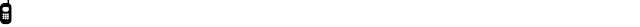  @ E-mail ________________________________________   PEC _____________________________________TitolareLegale rappresentante* Denominazione    ______________________________________________________________________________*Con sede legale nel  Comune di _________________________________________________________________*Provincia ____________ *Nazione ________________________   Codice Avviamento Postale _____________ *Indirizzo   _____________________________________________________________________ * N° _____ /_____Partita I.V.A__/__/__/__/__/__/__/__/__/__/__  C.Fiscale __/__/__/__/__/__/__/__/__/__/__/__/__/__/__/__In relazione alla ipotesi di revisione del testo del Codice di comportamento dell’ Agenzia Forestale Regionale come proposto con Avviso pubblico in data ……….., FORMULA LE SEGUENTI OSSERVAZIONI/PROPOSTEARTICOLO ________________ OSSERVAZIONI__________________________________________________________________________________________________________________________________________________________________________________________________________________________________________________________________________________________________________________________________________________________________________________PROPOSTE __________________________________________________________________________________________________________________________________________________________________________________________________________________________________________________________________________________________________________________________________________________________________________________ARTICOLO ________________ OSSERVAZIONI__________________________________________________________________________________________________________________________________________________________________________________________________________________________________________________________________________________________________________________________________________________________________________________PROPOSTE __________________________________________________________________________________________________________________________________________________________________________________________________________________________________________________________________________________________________________________________________________________________________________________ARTICOLO ________________OSSERVAZIONI__________________________________________________________________________________________________________________________________________________________________________________________________________________________________________________________________________________________________________________________________________________________________________________PROPOSTE __________________________________________________________________________________________________________________________________________________________________________________________________________________________________________________________________________________________________________________________________________________________________________________ARTICOLO ________________OSSERVAZIONI__________________________________________________________________________________________________________________________________________________________________________________________________________________________________________________________________________________________________________________________________________________________________________________PROPOSTE __________________________________________________________________________________________________________________________________________________________________________________________________________________________________________________________________________________________________________________________________________________________________________________Perugia, _______________________              Firma ____________________________1/A ▪ p DATI ANAGRAFICI – Compili gli spazi                                                                                                                                                             1/B ▪ PER I NON RESIDENTI – Prosegua la compilazione se NON risiede a Perugia                                                                                                            1/C ▪ DATI ULTERIORI DI CONTATTO – Compili gli spazi per ricevere eventuali informazioni relative alla sua pratica                                          1/D ▪ IN QUALITA’ DI:                                                                                                                                                                                      2/A  ▪ DATI IDENTIFICATIVI DEL SOGGETTO PORTATORE DI INTERESSE 